Publicado en  el 20/10/2016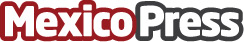 Dólar baja a 19 pesos en bancos mexicanosLos bancos en México amanecieron con un dólar débil frente al peso mexicano, y es que el dólar ha amanecido a 19 pesos por unidad regalándole al peso mexicano un respiro de 6 centavos menos de la anterior jornada, de igual manera el euro retrocede con 20.80 pesos mexicanos por unidad, se espera que después del debate y la victoria de Hillary Clinton, el dólar pueda bajar a su estado normalDatos de contacto:Nota de prensa publicada en: https://www.mexicopress.com.mx/dolar-baja-a-19-pesos-en-bancos-mexicanos Categorías: Nacional Finanzas http://www.mexicopress.com.mx